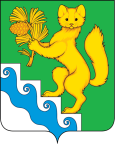 АДМИНИСТРАЦИЯ    БОГУЧАНСКОГО  РАЙОНАПОСТАНОВЛЕНИЕ12.12.2023 г.                     с. Богучаны                           № 1303-пО внесении изменений в «Положение об оплате труда работников Муниципального казенного учреждения "Муниципальная пожарная часть   № 1»», утвержденное  постановлением администрации Богучанского района от 17.12.2013 № 1648-п	В соответствии с Трудовым кодексом Российской Федерации, с Федеральным Законом от 06.10.2003 № 131-ФЗ «Об общих принципах организации местного самоуправления в Российской Федерации, Законом Красноярского края от 29.10.2009 № 9-3864 «О системах оплаты труда работников краевых государственных учреждений», «Положением о системе оплаты труда работников муниципальных бюджетных и казенных учреждений», утвержденным постановлением администрации Богучанского района от 18.05.2012 № 651-п, руководствуясь статьями 7, 43, 47 Устава Богучанского района ПОСТАНОВЛЯЮ:	1. Внести изменения в «Положение об оплате труда работников Муниципального казенного учреждения «Муниципальная пожарная часть   № 1», утвержденное  постановлением администрации Богучанского района от 17.12.2013 № 1648-п (далее – Положение):1.1. В пункте 4 Положения:–в подпункте 4.2. дополнить новым абзацем девятым следующего содержания:«специальная краевая выплата»;	–в абзаце втором подпункта 4.10. цифры «29236» заменить цифрами «34636».          –дополнить новым подпунктом 4.13 следующего содержания:	«4.13. Специальная краевая выплата устанавливается в целях повышения уровня оплаты работника учреждения.Работнику учреждения по основному месту работы ежемесячно предоставляется специальная краевая выплата. Максимальный размер выплаты при полностью отработанной норме рабочего времени и выполненной норме труда (трудовых обязанностей) составляет три тысячи рублей.  Работнику учреждения по основному месту работы при не полностью отработанной норме рабочего времени размер специальной краевой выплаты исчисляется пропорционально отработанному работником времени.На специальную краевую выплату начисляются районный коэффициент, процентная надбавка к заработной плате за стаж работы в районах Крайнего Севера и приравненных к ним местностях и иных местностях с особыми климатическими условиями. В месяце, в котором производятся начисления исходя из средней заработной платы, определенной в соответствии с нормативными правовыми актами Российской Федерации, и выплачиваемые за счет фонда оплаты труда, за исключением пособий по временной нетрудоспособности, размер специальной краевой выплаты руководителю учреждения, его заместителю, главному бухгалтеру и работникам учреждения увеличивается на размер, рассчитываемый по формуле:СКВув = Отп x Кув – Отп, (1)где:СКВув – размер увеличения специальной краевой выплаты, рассчитанный 
с учетом районного коэффициента, процентной надбавки к заработной плате за стаж работы в районах Крайнего Севера и приравненных к ним местностях и иных местностях с особыми климатическими условиями;Отп – размер начисленных выплат, исчисляемых исходя из средней заработной платы, определенной в соответствии с нормативными правовыми актами Российской Федерации, и выплачиваемых за счет фонда оплаты труда, за исключением пособий по временной нетрудоспособности;Кув – коэффициент увеличения специальной краевой выплаты.В случае, когда при определении среднего дневного заработка учитываются периоды, предшествующие 1 января 2024 года, Кув определяется по формуле:Кув = (Зпф1 + (СКВ х Кмес х Крк) + Зпф2) / (Зпф1 + Зпф2), (2)где:Зпф1 – фактически начисленная заработная плата работника учреждения, учитываемая при определении среднего дневного заработка в соответствии с нормативными правовыми актами Российской Федерации, за период до 1 января 2024 года;Зпф2 – фактически начисленная заработная плата работника учреждения, учитываемая при определении среднего дневного заработка в соответствии с нормативными правовыми актами Российской Федерации, за период с 1 января 2024 года;СКВ – специальная краевая выплата;Кмес – количество месяцев, учитываемых при определении среднего дневного заработка в соответствии с нормативными правовыми актами Российской Федерации, за период до 1 января 2024 года;Крк – районный коэффициент, процентная надбавка к заработной плате за стаж работы в районах Крайнего Севера и приравненных к ним местностях и иных местностях края с особыми климатическими условиями».				1.2. В пункте 6 Положения:– подпункт 6.7. добавить новым седьмым абзацем следующего содержания:«специальная краевая выплата»;– после подпункта 6.7.2.дополнить новым подпунктом 6.7.2.1. следующего содержания:				«6.7.2.1. Специальная краевая выплата устанавливается в целях повышения 	уровня оплаты труда руководителя учреждения, его заместителя, главного бухгалтера»						Руководителю учреждения, его заместителю, главному бухгалтеру по основному месту работы ежемесячно предоставляется специальная краевая выплата. Максимальный размер выплаты при полностью отработанной норме рабочего времени и выполненной норме труда (трудовых обязанностей) составляет три тысячи рублей. 	Руководителю учреждения, его заместителю, главному бухгалтеру по основному месту работы при не полностью отработанной норме рабочего времени размер специальной краевой выплаты исчисляется пропорционально отработанному работником времени.На специальную краевую выплату начисляются районный коэффициент, процентная надбавка к заработной плате за стаж работы в районах Крайнего Севера и приравненных к ним местностях и иных местностях с особыми климатическими условиями. В месяце, в котором производятся начисления исходя из средней заработной платы, определенной в соответствии с нормативными правовыми актами Российской Федерации, и выплачиваемые за счет фонда оплаты труда, за исключением пособий по временной нетрудоспособности, размер специальной краевой выплаты руководителю учреждения, его заместителю, главному бухгалтеру и работникам учреждения увеличивается на размер, рассчитываемый по формуле:СКВув = Отп x Кув – Отп, (1)где:СКВув – размер увеличения специальной краевой выплаты, рассчитанный 
с учетом районного коэффициента, процентной надбавки к заработной плате за стаж работы в районах Крайнего Севера и приравненных к ним местностях и иных местностях с особыми климатическими условиями;Отп – размер начисленных выплат, исчисляемых исходя из средней заработной платы, определенной в соответствии с нормативными правовыми актами Российской Федерации, и выплачиваемых за счет фонда оплаты труда, за исключением пособий по временной нетрудоспособности;Кув – коэффициент увеличения специальной краевой выплаты.В случае, когда при определении среднего дневного заработка учитываются периоды, предшествующие 1 января 2024 года, Кув определяется по формуле:Кув = (Зпф1 + (СКВ х Кмес х Крк) + Зпф2) / (Зпф1 + Зпф2), (2)где:Зпф1 – фактически начисленная заработная плата работника учреждения, учитываемая при определении среднего дневного заработка в соответствии с нормативными правовыми актами Российской Федерации, за период до 1 января 2024 года;Зпф2 – фактически начисленная заработная плата работника учреждения, учитываемая при определении среднего дневного заработка в соответствии с нормативными правовыми актами Российской Федерации, за период с 1 января 2024 года;СКВ – специальная краевая выплата;Кмес – количество месяцев, учитываемых при определении среднего дневного заработка в соответствии с нормативными правовыми актами Российской Федерации, за период до 1 января 2024 года;Крк – районный коэффициент, процентная надбавка к заработной плате за стаж работы в районах Крайнего Севера и приравненных к ним местностях и иных местностях края с особыми климатическими условиями.».	1.3. Приложением № 6 Положения изложить в новой редакции, согласно Приложению №1 к настоящему постановлению.						   2. Контроль за исполнением постановления возложить на заместителя Главы Богучанского района по экономике и финансам А.С.Арсеньеву. 		   3. Постановление вступает в силу с 1 января 2024 года, но не ранее дня, следующего за днем его официального опубликования в Официальном вестнике.	   4. Абзацы пятый-восемнадцатый подпункта	4.13 и 6.7.2.1. Положения действуют до 31.12.2024 года включительно.	5. Постановление подлежит размещению на официальном сайте Богучанского района  (www.boguchansky-raion.ru).Глава  Богучанского района                                                   А.С. МедведевПриложение № 1к постановлениюот 12.12.2023г. Приложение № 6к положению об оплате труда работников Муниципального казенного учреждения   "Муниципальная пожарная часть № 1»от «17» декабря 2013г. № 1648-пКОЛИЧЕСТВО ДОЛЖНОСТНЫХ ОКЛАДОВ РУКОВОДИТЕЛЯ УЧРЕЖДЕНИЯ, УЧИТЫВАЕМЫХ ПРИ ОПРЕДЕЛЕНИИ ОБЪЕМА СРЕДСТВ НА ВЫПЛАТЫ СТИМУЛИРУЮЩЕГО ХАРАКТЕРА РУКОВОДИТЕЛЮ УЧРЕЖДЕНИЯ, В ГОД№п/пУчрежденияКоличество должностных окладов руководителя учреждения, учитываемых при определении объема средств на выплаты стимулирующего характера руководителю учреждения, в год1231Муниципальное казенное учреждение   "Муниципальная пожарная часть № 1»до 28,3